Bayerisches Landesamt für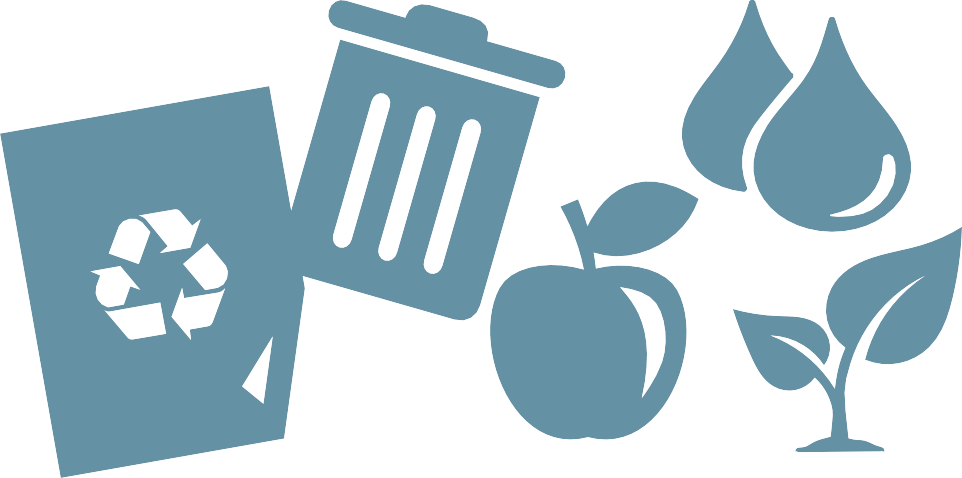 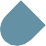 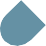 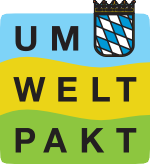 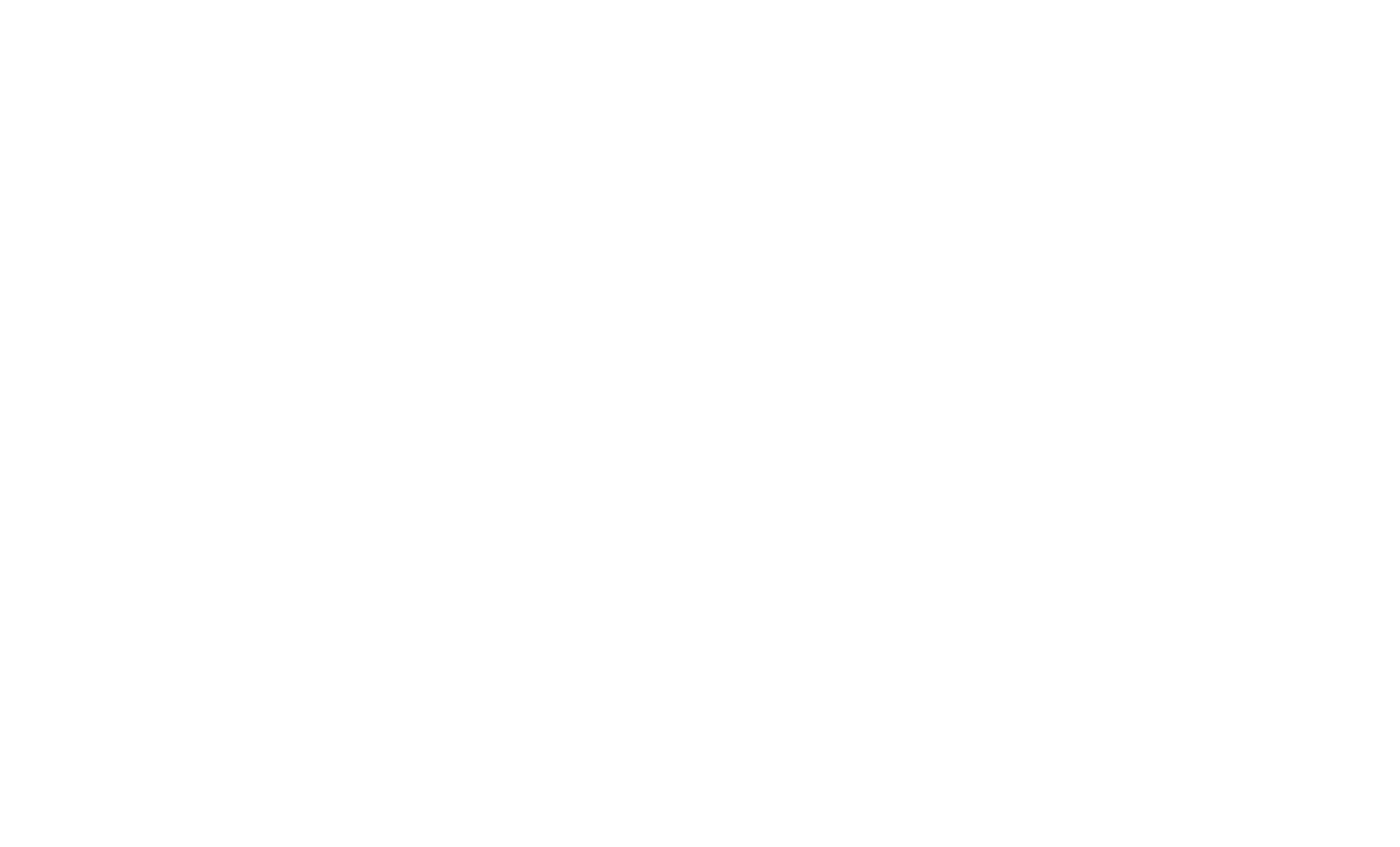 UmweltMitarbeitermotivation für umweltbewusstes VerhaltenAktionsbogenAktionsbogen MitarbeitermotivationAktionsbogen MitarbeitermotivationDieser Aktionsbogen bezieht sich auf die Maßnahmen des Leitfadens „Mitarbeitermo- tivation für umweltbewusstes Verhalten“. Er soll Mitarbeitende in Unternehmen auf spielerische Art und Weise zu umweltbewusstem Verhalten motivieren.Mitarbeitende oder auch Teams können durch die Umsetzung der unten aufgezählten Aktionen im Rahmen eines Wettbewerbs oder einer Aktionswoche Punkte sammeln und gegeneinander antreten. Dafür empfehlen wir einen Mindestzeitraum von einer Woche. Natürlich können Sie den Bogen ändern, Themenfelder weglassen oder auch eigene, auf Ihren Betrieb angepasst Aktionen ergänzen. Für einige Maßnahmen müs- sen zudem bestimmte Voraussetzungen im Unternehmen gegeben sein. Das gilt ins- besondere für die zusätzlichen Aktionen. Diese können einfach übersprungen werden, falls die notwendigen Voraussetzungen nicht gegeben sind.Sie können diesen Aktionsbogen aus dem Leitfaden herauslösen und kopieren, oder eine bearbeitbare Version hier herunterladen: https://www.umweltpakt.bayern.de/werkzeuge/mitarbeitertippsViel Spaß!Aktionsbogen MitarbeitermotivationName:		 Teamname:		 Aktionszeitraum:   	Themenfeld 1: MobilitätIch bin zu Fuß, mit dem Rad, mit den öffentlichen Verkehrsmitteln oder gemeisam mit Kollegen und Kolleginnen in einer Fahrgemeinschaft zur Arbeit gekommen.Ich habe mich nach Bahnverbindungen für Dienstreisen erkundigt, für die ich normalerweise das Auto oder das Flugzeug nutze bzw. die Bahn dafür genutzt.Ich habe mich nach Telefon- oder Videokonferenzen als Alternative zu Ge- schäftsreisen erkundigt und Geschäftspartnern entsprechende Vorschläge unterbreitet bzw. diese auch genutzt.Gesamtpunkte Mobilität:Aktionsbogen MitarbeitermotivationName:		 Teamname:		 Aktionszeitraum:   	Themenfeld 2: AbfallvermeidungIch habe Leitungswasser getrunken anstatt Wasser in Plastikflaschen zu kaufen.Ich habe auf den Coffee-to-go verzichtet oder dafür Mehrwegbecher genutzt.Ich habe bei jedem Einkauf eigene Taschen mitgebracht und keine Plastiktüte gekauft.Ich habe bei meinem Mittagessen darauf geachtet, Plastikverpackungen zu vermeiden, indem ich Essen von zuhause mitgebracht oder anderweitig ohne Plastikverpackung zu Mittag gegessen habe (Kantine oder Restaurant, Liefer- service mit Mehrweggeschirr).Ich habe meinen Büroabfall getrennt und die entsprechenden Abfall-Behälter genutzt.Gesamtpunkte Abfall:Aktionsbogen MitarbeitermotivationName:		 Teamname:		 Aktionszeitraum:   	Themenfeld 3: ErnährungIch habe mindestens ein fair gehandeltes Lebensmittelprodukt gekauft.Ich habe die Bio-Variante oder die vegetarische Variante in der Kantine gewählt.Ich habe meine Lebensmittel im Bürokühlschrank beschriftet.Gesamtpunkte Ernährung:Aktionsbogen MitarbeitermotivationName:		 Teamname:		 Aktionszeitraum:   	Themenfeld 4: Papier und DruckIch habe die Druckeinstellungen an meinem Computer so eingestellt, dass als Standardoption beidseitig und schwarz-weiß gedruckt wird.Ich habe auf den Druck von Dokumenten verzichtet, die ich nur für den Eigen- gebrauch zum Lesen brauchte.Ich habe einseitig bedrucktes Papier als Schmierpapier verwendet bzw. für die Nutzung als solches abgelegt.Gesamtpunkte Papier und Druck:Aktionsbogen MitarbeitermotivationName:		 Teamname:		 Aktionszeitraum:   	Themenfeld 5: WasserIch habe die Wasserspartaste der Toilette genutzt.Ich habe meinen Wasserfußabdruck mithilfe eines Rechners im Web ermittelt.Ich trinke Tee statt Kaffee, um virtuelles Wasser einzusparen.Ich habe die Geschirrspülmaschine erst angeschaltet, als sie voll beladen war.Ich habe beim Einkauf von Kosmetik und Reinigungsmitteln darauf geachtet, mikroplastikfreie Produkte zu kaufen.Meine persönlichen Wassersparmaßnahmen: 	 50 PunkteGesamtpunkte Wasser: 	 50 Punkte 	 ab der 3. Maßnahme 100  Extrapunkte	 	Aktionsbogen MitarbeitermotivationName:		 Teamname:		 Aktionszeitraum:   	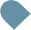 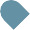 Themenfeld 6: Energie und KlimaIch habe Bürogeräte nur eingeschaltet, wenn ich sie auch benutzt habe.Ich habe meinen Computer vor Feierabend komplett ausgeschaltet.Ich habe vor dem Verlassen von Räumen, in denen sich niemand aufhält, das Licht ausgeschaltet.Ich habe die Systemeinstellungen meines Computers überprüft und die Bild- schirmhelligkeit meinen Bedürfnissen angepasst.Ich habe meinen CO2 Fußabdruck mithilfe eines Rechners im Internet ermittelt.Gesamtpunkte Energie und Klima:Aktionsbogen MitarbeitermotivationName:		 Teamname:		 Aktionszeitraum:   	Zusätzliche AktionenWie einleitend erwähnt, müssen für die meisten dieser Aktionen bestimmte Vorausset- zungen im Unternehmen gegeben sein.Ich habe einen Vorschlag zur naturnahen Gestaltung unseres Firmengeländes unterbreitet.Ich habe an einer Pflanz-und Pflegeaktion auf dem Firmengelände teilgenommen.Ich habe mir gemeinsam mit Kolleginnen und Kollegen einen (Kurz-)Film zu umweltrelevanten Themen angeschaut oder diese auf entsprechende Filme aufmerksam gemacht.Ich habe an einer Kaffee- und Teeverkostung mit fair gehandelten Produkten teilgenommen.Ich habe an unserem Umwelt- oder Nachhaltigkeitstag…Gesamtpunkte zusätzliche Aktionen:Aktionsbogen MitarbeitermotivationGesamtpunkte eigene Aktionen:Gesamtpunkte Wettbewerb:Name:		 Teamname:		 Aktionszeitraum:   	Eigene Aktionen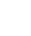 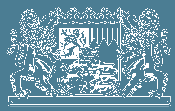 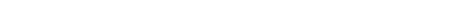 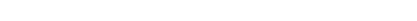 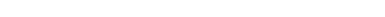 Jeden TagEtwa 50% der TageAn einem TagGar nicht50 Punkte25 Punkte10 Punkte0 PunkteJaNeinNeinMöglichkeit im Unternehmen nicht gegeben / Keine Dienstreise vorgesehen100 Punkte0 Punkte0 PunkteJaNeinMöglichkeit im Unternehmen nicht gegeben/Keine Dienstreise vorgesehen100 Punkte0 Punkte0 PunkteJeden TagEtwa 50% der TageAn einem TagGar nicht50 Punkte25 Punkte10 Punkte0 PunkteJeden TagEtwa 50% der TageAn einem TagGar nicht50 Punkte25 Punkte10 Punkte0 PunkteBei allen EinkäufenBei 50% der EinkäufeBei einem EinkaufGar nicht50 Punkte25 Punkte10 Punkte0 PunkteJeden TagEtwa 50% der TageAn einem TagGar nicht50 Punkte25 Punkte10 Punkte0 PunkteJeden TagEtwa die Hälfte der TageAn einem TagGar nichtMöglichkeit im Unternehmen nicht gegeben50 Punkte25 Punkte10 Punkte0 Punkte0 PunkteImmerEtwa bei 50 %EinmalGar nicht50 Punkte25 Punkte10 Punkte0 PunkteImmerEtwa bei der HälfteEinmalGar nicht50 Punkte25 Punkte10 Punkte0 PunkteImmerEinmal pro TagEinmal pro WocheGar nicht100 Punkte50 Punkte10 Punkte0 PunkteImmerEtwa bei der HälfteEinmalGar nicht50 Punkte25 Punkte10 Punkte0 PunkteImmerEtwa bei der HälfteEinmalGar nicht50 Punkte25 Punkte10 Punkte0 PunkteImmerEtwa bei der HälfteEinmalGar nicht50 Punkte25 Punkte10 Punkte0 PunkteImmerEtwa bei der HälfteEinmalGar nicht50 Punkte25 Punkte10 Punkte0 Punkte... mitgewirkt... teilgenommenWeder noch100 Punkte50 Punkte0 PunkteAktionPunkteBemerkungen